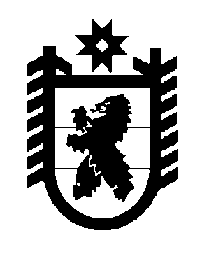 Российская Федерация Республика Карелия    ПРАВИТЕЛЬСТВО РЕСПУБЛИКИ КАРЕЛИЯПОСТАНОВЛЕНИЕот 12 августа 2013 года № 251-Пг. Петрозаводск О внесении изменения в постановление ПравительстваРеспублики Карелия от 9 сентября 2008 года № 188-ППравительство Республики Карелия п о с т а н о в л я е т:Внести в пункт 1 приложения № 3 к постановлению Правительства Республики Карелия от 9 сентября 2008 года № 188-П «Об утверждении Порядка осуществления бюджетных полномочий главными администраторами доходов бюджетов бюджетной системы Российской Федерации, являющимися органами государственной власти Республики Карелия, органом управления Карельским территориальным фондом обязательного медицинского страхования и (или) находящимися в их ведении бюджетными учреждениями и Порядка определения территориальных органов (подразделений) исполнительной власти Республики Карелия в качестве главных администраторов доходов местных бюджетов» (Собрание законодательства Республики Карелия, 2008, № 9, ст. 1099; 2009, № 8, ст. 895; № 11, ст. 1285;  2010, № 9, ст. 1135; № 11, ст. 1444; 2011, № 2, ст. 153; № 10, ст. 1654; 2012, № 2, ст. 247) изменение, дополнив его подпунктами 7-9 следующего содержания:«7) денежные взыскания (штрафы) за нарушение законодательства Российской Федерации о размещении заказов на поставки товаров, выполнение работ, оказание услуг для нужд городских округов;8) денежные взыскания (штрафы) за нарушение законодательства Российской Федерации о размещении заказов на поставки товаров, выполнение работ, оказание услуг для нужд муниципальных районов;9) денежные взыскания (штрафы) за нарушение законодательства Российской Федерации о размещении заказов на поставки товаров, выполнение работ, оказание услуг для нужд поселений.».            Глава Республики  Карелия                                                                   А.П. Худилайнен